  I- OBJETO DE CONHECIMENTO/CONTEÚDO: Construção do sistema de escrita alfabético e do sistema ortográfico. Gênero: Poema.II- ATIVIDADES: CONVIDE alguém para ler o poema com você.UM POEMA PARA OS INSETOS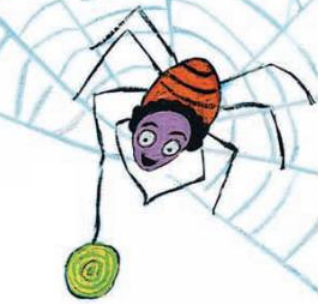 LOUVA-A-DEUS É LUTADOR
DE CARATÊ E JUDÔ.ARANHA PENDURADA NA TEIA
BRINCA DE IOIÔ.BARATA, VELOZ E RASTEIRA,
IMITA CARRINHO DE ROLIMÃ.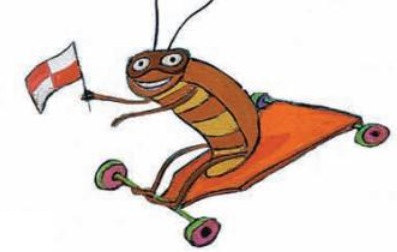 BORBOLETA EXISTE
PARA ENFEITAR A MANHÃ.ONDE O PERNILONGO
APRENDEU A TOCAR VIOLINO?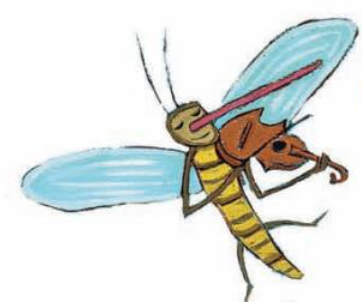 ONDE A JOANINHA
ESCOLHEU SEU FIGURINO?MARIPOSA SE ALIMENTA
DE LUZ.TODA FORMIGA
CARREGA SUA CRUZ.Lalau e Laurabeatriz. Elefante, chapéu e melancia: em tudo tem poesia! São Paulo: DCL, 2011Disponível em https://issuu.com/ed_moderna/docs/buriti1 p. 30-31. Acesso 14 de jul. de 2020Circule as palavras que terminam com som Parecido no poema.Copie do poema a palavra que rima comMANHÃ ______________________ 		CRUZ  _________________________3. Fale, em voz alta, o nome das figuras. depois pinte as que têm o nome que rima com A PALAVRA EM DESTAQUE		VIOLINO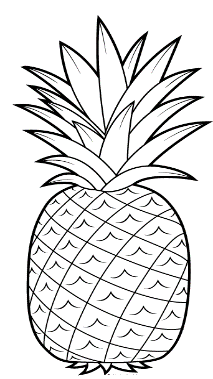 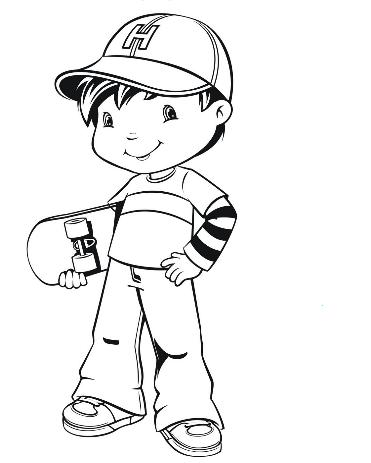 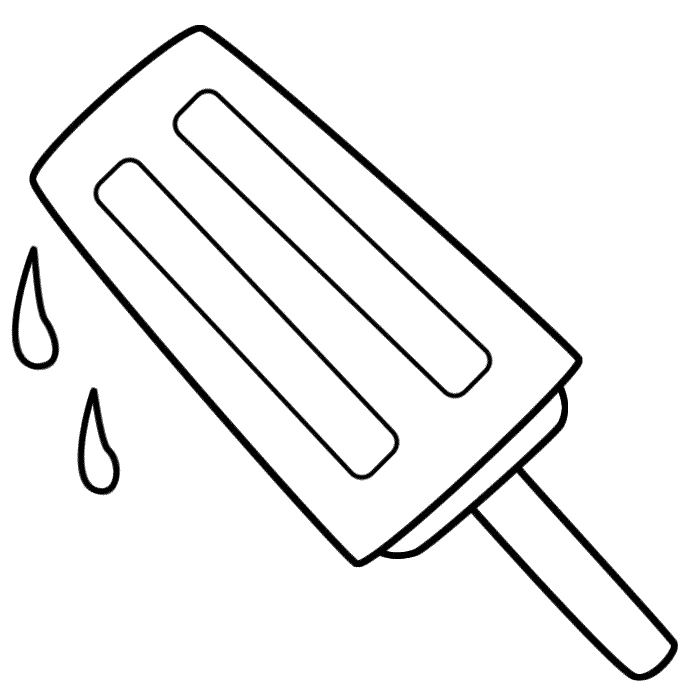 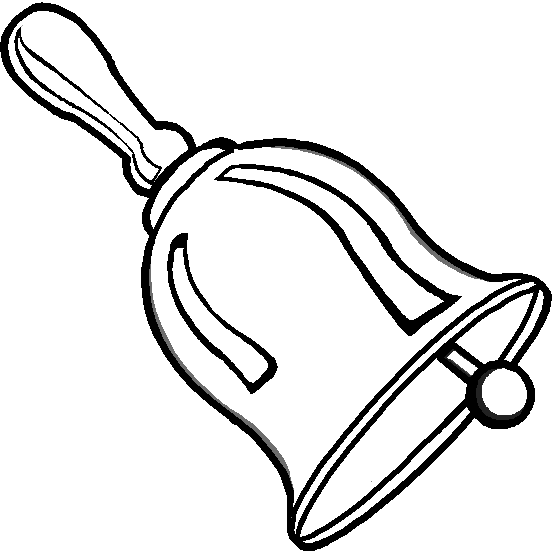 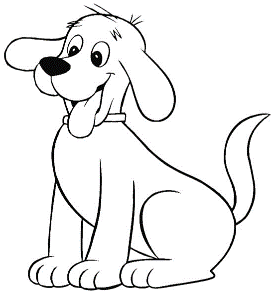 Conte quantas sílabas têm as palavras a seguir E depois pinte os quadrinhos. VELOZ PERNILONGO IOIÔCARATÊBORBOLETAObserve as figuras e complete as palavras com as sílabas que estão faltando.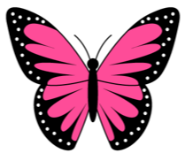 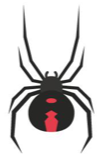 A____NHA						______BOLETA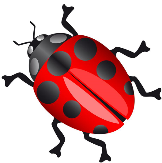 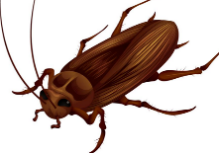 ____RATA						JOANI________
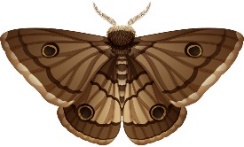 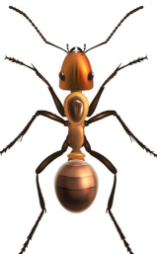 MARI____SA						FOR_________GAImagens: https://pt.vecteezy.com/ Acesso 14 de jul. de 20206. Junte as sÍlabas que estão no quadro, para formar palavras. DEPOIS escreva AS PALAVRAS FORMADAS nas linhas. pOR ÚLTIMO, leia-AS em voz alta.III- RESPOSTAS1. judô, ioiô, rolimã, manhã, violino, figurino, luz, cruz.2. manhã e luz.3. sino, menino.4. VELOZ: 2; PERNILONGO: 4; IOIÔ: 2; CARATÊ: 3 BORBOLETA: 4; 5. ARANHA,  BORBOLETA, BARATA, JOANINHA, MARIPOSA, FORMIGA.6. JUDÔ, PERNILONGO, CARRINHO, RASTEIRA, LUTADOR.
1º ANO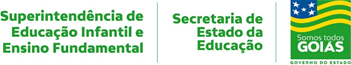 LÍNGUA PORTUGUESAPERÍODO DE REVISÃO – 4ª semanaPERÍODO DE REVISÃO – 4ª semanaHabilidades Essenciais: (EF01LP09) Comparar palavras, identificando semelhanças e diferenças entre sons de sílabas iniciais, mediais e finais. (EF12LP18) Apreciar poemas e outros textos versificados, observando rimas, sonoridades, jogos de palavras, reconhecendo seu pertencimento ao mundo imaginário e sua dimensão de encantamento, jogo e fruição.Habilidades Essenciais: (EF01LP09) Comparar palavras, identificando semelhanças e diferenças entre sons de sílabas iniciais, mediais e finais. (EF12LP18) Apreciar poemas e outros textos versificados, observando rimas, sonoridades, jogos de palavras, reconhecendo seu pertencimento ao mundo imaginário e sua dimensão de encantamento, jogo e fruição.Nome: Nome: Unidade Escolar:Unidade Escolar: